[Tilføj fulde navn]Din professionelle overskrift eller titel[Tilføj Adresse], [Tilføj Postnr.] [Tilføj By][Tilføj E-mail] [Tilføj Mobiltelefon] [https://www.myownwebepage.com]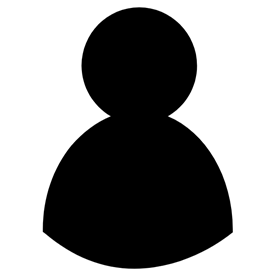 ProfilDit resume er en kort sammenfatning af det, du har skrevet i dit CV, men må også gerne kigge fremad.Det kan eksempelvis indeholde information om:- Nøgeordene for din karriere- Resultater du har opnået- Hvad motiverer dig?- Hvad ønsker du at opnå i fremtiden?Faglige kompetencerEksempel: ProjektledelseEksempel: KundeserviceEksempel: Opsøgende salgPersonlige kompetencerEksempel: AmbitiøsEksempel: FleksibelEksempel: MålrettetEksempel: UdadvendtSprogDanskEngelskIT kompetencerEksempel 1: Microsoft ExcelEksempel 2: Hubspot Marketing AutomationOm migSkriv lidt om dig selv. Det kan for eksempel være oplysninger om din familie, interesser, hobbyer eller andre personlige oplysninger.ReferencerKan udleveres ved forespørgselErhvervserfaringJobtitelVirksomhed | 2021 – 2021 Beskriv din erhvervserfaring. Det kan eksempelvis inkludere:
- Nøgleord om jobbet
- Arbejdsopgaver/ansvarsområder
- Resultater, du har opnået i stillingen
- Gennemførte projekterUddannelseUddannelseUddannelsesinstitution | 2020 – 2020Beskriv din uddannelse. Det kan eksempelvis inkludere:
- En generel beskrivelse af uddannelsen
- Projekter eller opgaver, du har udført
- Studierelaterede aktiviteter, du har været involveret iKurser og certificeringerKursus eller certificeringKursusudbyder | 2021Tillidshverv og frivilligt arbejdeTillidshverv eller frivilligt arbejdeOrganisation | 2020